Name:_____________Date:________ Period:_____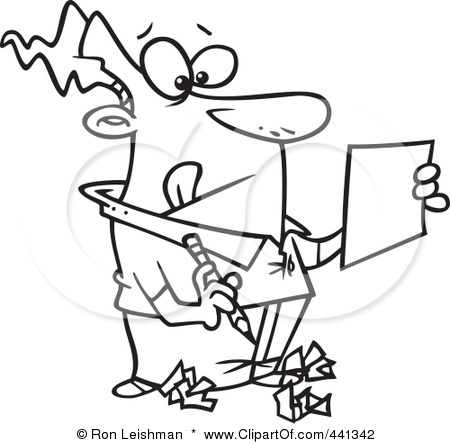 Fractured Fairy Tale: Self-Editing WorksheetInstructions: complete the following checklist on your own paper. -then- Turn this paper over and have your partner (and yourself) peer edit your rough draft. When you are finished with both front and back sides, both you and your partner sign this paper; staple your rough draft to this paper and turn it into your class period box.Signatures: 		__________________________________________               ________________________________________________(your signature) 			                   (partners signature) InstructionsWhat to do on my paperInitial=step complete 1: Read through the first draft again to check for: spelling grammar punctuationTo do this read your story out loudCross out all the words that are spelled incorrectly and re-write them on your paper Cross out grammar and punctuation errors and re-write them on your paper2: Look for repeated words or phrases Using a red pen, circle the following words every time it is used in your paper Very Also Like Many A lot So Kind ofThen read through your paper and cross out or replace all the words that are repeated too much and don’t need to be in your paper.  3: Read the first sentence of your Fractured Fairy Tale. Does it have an interesting grabber?Highlight or underline the first sentence of your story  Either re-write the sentences if it needs to be better or write “awesome” by the side if it is a great grabber.4: Read through your essay backwards! Revise sentences, cut out unnecessary ideas and check for misspelled wordsPut a * next to each paragraph that you have read backwards. Cross out and fix misspellings and cross out anything you want eliminated. 